1.pielikums 
Ministru kabineta 
2018.gada __._______ 
noteikumiem Nr.____Otrā pasaules kara dalībnieka apliecības paraugs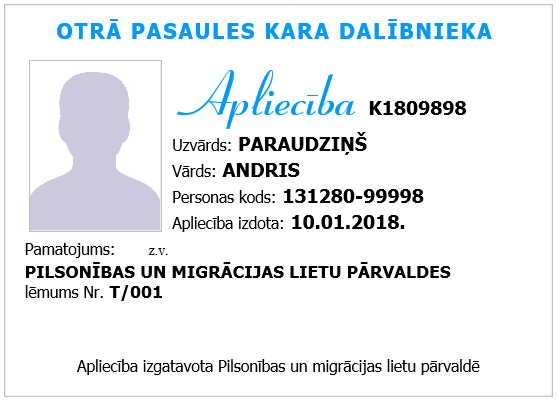       Iekšlietu ministrs			R.Kozlovskis      Vīza: valsts sekretārs			D.TrofimovsStone, 67219425kristine.stone@pmlp.gov.lv